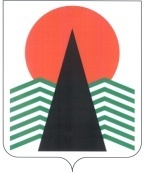  Администрация Нефтеюганского районаТерриториальная комиссияпо делам несовершеннолетних и защите их правПОСТАНОВЛЕНИЕ №23 30 марта 2017 года, 10 – 00 ч. г. Нефтеюганск, 3 мкрн., д. 21, каб. 430зал совещаний администрации Нефтеюганского района,(сведения об участниках заседания указаны в протоколе № 17 заседания территориальной комиссии)О взаимодействии Департамента культуры и спорта Нефтеюганского района с некоммерческими общественными организациями, молодежными объединениями, волонтерами при проведении профилактической работы с семьями и несовершеннолетними, находящимися в социально опасном положении  	 Во исполнение пункта 5 постановления территориальной комиссии по делам несовершеннолетних и защите их прав Нефтеюганского района от 26.02.2017 №13 «О результатах работы некоммерческих общественных организаций, молодежных объединений, волонтеров с несовершеннолетними, совершившими противоправные действия», заслушав и обсудив информацию   Департамента культуры и спорта Нефтеюганского, территориальная комиссия установила:	Взаимодействие учреждений культуры с некоммерческими организациями, осуществляется в ходе подготовки и проведении совместных мероприятий для детской аудитории.	Общественная организация «Благотворительный фонд «Благодарность» (далее - БФ «Благодарность») проводит совместно с творческими коллективами мероприятия в рамках гражданско-патриотического воспитания населения: мероприятие «Афганистан-ты боль моя», мероприятия, приуроченные к празднованию Дня Победы, День народного единства, творческие конкурсы для «Весенние голоса», «Лейся песня», мероприятия для детей и подростков «Делай как мы!», «Живет на всей планете народ веселый - ДЕТИ», «Первый раз – в первый класс!», «Ура каникулы!», мероприятия для маломобильных групп населения «Пусть осень жизни будет золотой», «Возьмемся за руки друзья». Так, например, ежегодно 1 июня, в рамках празднования Дня защиты детей, творческие работники Нефтеюганского районного бюджетного учреждения Творческое объединение «Культура» совместно с представителями  БФ «Благодарность» организуют развлекательные мероприятия для детей, в том числе для несовершеннолетних, состоящих на учете в органах системы профилактики,  в 2016 году привлечено около 2000 детей. Также БФ «Благодарность» совместно с  учреждениями культуры проводили такие мероприятия, как творческий конкурс «Алло, мы ищем таланты» ДК «Ника», сп. Каркатеевы, в котором приняло участие более 20 несовершеннолетних.	Учреждения культуры Нефтеюганского района тесно сотрудничают с православными приходами, совместно проводятся мероприятия  в рамках духовно - нравственного воспитания и  укрепления семейных ценностей. Во время проведения празднования Рождества Христова,  дети вместе с привлеченными волонтерами  погружались в изучение народного фольклора (колядки, обряды, поздравления). 	Мероприятия  по празднованию Дня семьи, любви и верности в поселениях района направлены на организацию совместной деятельности родителей и детей, так 8 июля 2016 года прошел цикл торжественных мероприятий, посвященных этому дню во всех поселениях Нефтеюганского района. В  этот праздник жителям  района дарили ромашки с добрыми семейными пожеланиями, сделанные руками детей из бумаги и букеты живых цветов. На территории Дома культуры «Сияние Севера» (сп.Салым) специалисты совместно с Православным приходом провели познавательно-театрализованную программу «Сказ о любви Петра и Февронии». Всего в районе проведено 19 мероприятий с  охватом 655 человек.	Мероприятия молодежного волонтерского объединения «Мы  - Есть!» и  Совета молодежи в сп. Сентябрьский на базе Дома культуры «Жемчужина Югры» также направлены на формирование духовно-нравственных ценностей и патриотического сознания молодежи, формирование здорового образа жизни молодых граждан, привлечение молодежи к активному участию в общественной жизни, пропаганду активного досуга молодежи. В 2016 году проводились такие мероприятия, как Акция милосердия «Снег за окном» (волонтеры очищали мемориал «Ни кто не забыт и ни что не забыто», площадки детского сада «Солнышко» от снега и мусора); 15 февраля Совет молодёжи и волонтеры поздравили воинов интернационалистов с праздником. В преддверии государственного праздника День Победы в Великой Отечественной войне 1941-1945 гг., были проведены Всероссийские акции: «Письмо Победы», «Георгиевская ленточка» (волонтеры раздали жителям и гостям поселка более двухсот георгиевских лент),  «Свеча памяти», 8 мая «Мы гордимся Вами!» поздравление ветеранов на дому, «Дерево Победы». Был проведен Туристический слет среди организаций с.п. Сентябрьский, посвященный Дню России, Дню народного единства, Акция дружбы.	В целях приобщения молодежи к здоровому образу жизни были проведены  мероприятия «Азарт. Здоровье. Отдых» «Мама, папа, я – спортивная семья!», а так же выступления агитбригады «Здоровый образ жизни - чистая страница», «Здоровье не купишь», «Движение - это жизнь», «Право на жизнь».	 Взаимодействие учреждений физической культуры и спорта с некоммерческими организациями, осуществляется в ходе подготовки и проведении совместных спортивно-массовых мероприятий для детей и подростков. 	В период 2016 года учреждения физической культуры и спорта тесно сотрудничали с Всероссийской федерацией спортивной борьбы при организации проведения Международного турнира по вольной борьбе на кубок Семенова,  совместно проводились соревнования  регионального и районного уровня по вольной борьбе:- 1 первенство Нефтеюганского района (гп. Пойковский);- 2 первенства Уральского федерального округа (гп. Пойковский). 	В период организации и проведения мероприятий несовершеннолетние привлекались в качестве волонтеров, а также были приглашены в качестве зрителей.	В 2016 году полноценно велась работа с Всероссийским обществом инвалидов. За прошедший год на территории Нефтеюганского района было проведено 10 спортивно-массовых мероприятий для лиц с ограниченными возможностями здоровья, в которых приняло участие более 200 человек, из них более 80 детей и подростков. Самыми масштабными мероприятиями стали:- Районный фестиваль спорта «Дети Югры» среди лиц с ограниченными возможностями (количество участников - 50 чел.);- Соревнования по легкой атлетике среди лиц с ограниченными возможностями (количество участников несовершеннолетних составило более 30 человек). 	В рамках муниципальной программы «Доступная среда» лицам с ограниченными возможностями предоставляется возможность на безвозмездной основе посещать тренажерный зал, ледовую арену (прокат).  	В течение 2016 года Спортивный комплекс гп. Пойковский бюджетного учреждения Нефтеюганского района Физкультурно спортивного объединения «Атлант» тесно сотрудничал с ОО «Спортивный клуб тхэквандо «Берсек». Так, 30 октября 2016 года в гп. Пойковский проводилось Открытое Первенство по тхэквандо, в котором приняли участие в качестве зрителей 6 детей, состоящих на индивидуальном профилактическом учете и находящихся в социально опасном положении.  	 На основании вышеизложенного, с целью предупреждения безнадзорности и правонарушений несовершеннолетних, территориальная комиссия по делам несовершеннолетних и защите их прав Нефтеюганского района  п о с т а н о в и л а:	1. Департаменту культуры и спорта Нефтеюганского района (А.Ю.Андреевский):	1.1. Разработать совместный план профилактических, культурно и спортивно-массовых мероприятий с некоммерческими организациями, волонтерами, молодежными объединениями  на летний период 2017 года; 	1.2. Организовать работу по привлечению к участию в данных мероприятиях   несовершеннолетних,  находящихся в социально опасном положении.	Информацию по исполнению данного поручения направить в территориальную комиссию по делам несовершеннолетних и защите их прав Нефтеюганского района.	Срок: до 10 сентября 2017 года.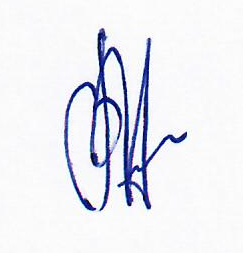 Председатель территориальной комиссии                                    В.Г.Михалев